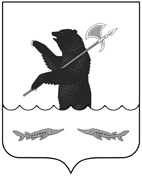 П О С Т А Н О В Л Е Н И ЕАДМИНИСТРАЦИИ    Рыбинского муниципального районаот___________                                                                                               №__________О внесении изменений в административный регламентВ целях приведения в соответствие с действующим законодательством, руководствуясь Федеральным законом от 06.10.2003 № 131-ФЗ «Об общих принципах организации местного самоуправления в Российской Федерации», Федеральным законом от 26.12.2008 № 294-ФЗ «О защите прав юридических лиц и индивидуальных предпринимателей при осуществлении государственного контроля (надзора) и муниципального контроля», постановлением Правительства Ярославской области от 24.12.2012 № 1508-п «Об утверждении порядка разработки и утверждения административных регламентов осуществления муниципального контроля»,  администрация Рыбинского муниципального районаПОСТАНОВЛЯЕТ:1.Внести в Административный регламент исполнения муниципальной функции по осуществлению муниципального жилищного контроля на территории Рыбинского муниципального района, утвержденный постановлением администрации Рыбинского муниципального района от 12.12.2013 № 2554 (в редакции постановления администрации Рыбинского муниципального района от  06.07.2015 № 1184), изменения согласно приложению к  постановлению.           2. Постановление вступает в силу с момента опубликования.            3. Опубликовать  постановление в средствах массовой информации.       4. Контроль за исполнением  постановления  возложить на заместителя главы администрации, начальника управления ЖКХ, транспорта и связи С.А. Коршунова.Глава администрацииРыбинского муниципального района                                                  Т.А. СмирноваСОГЛАСОВАНОПервый заместитель главы администрации                          Рыбинского муниципального района                                       Т.Ю. КругликоваЗаместитель главы администрации,начальник управления ЖКХ,транспорта и связи                                                                      С.А. КоршуновНачальник юридического отдела администрации Рыбинскогомуниципального района                                                         О.В. ХватовИсполнитель: консультант-юристУправления ЖКХ, транспорта и связиСеменова Е.Н., т. 21-44-29Направить :В делоПервому заместителю главы администрации РМРКомитет по управлению делами администрации РМРУправление ЖКХ, транспорта и связи                                                                                         Приложение                                                                                  к постановлению администрации                                                                                 Рыбинского муниципального района                                                                                  № ____от «___» ________ 20__ годаИЗМЕНЕНИЯ,которые вносятся в  Административный регламент исполнения муниципальной функции по осуществлению муниципального жилищного контроля на территории Рыбинского муниципального района1.В разделе «1. ОБЩИЕ ПОЛОЖЕНИЯ»  пункт 1.4.  дополнить абзацем следующего содержания: «- постановлением Правительства РФ от 28.04.2015 № 415 «О Правилах формирования и ведения единого реестра проверок» («Собрание законодательства РФ», 11.05.2015, N 19, ст. 2825.);».       	2. В разделе «2. ТРЕБОВАНИЯ К ПОРЯДКУ ИСПОЛНЕНИЯ МУНИЦИПАЛЬНОЙ ФУНКЦИИ» в пункте 2.1. цифры «310» заменить на цифры «307а».3. В разделе «3. СОСТАВ, ПОСЛЕДОВАТЕЛЬНОСТЬ И СРОКИ ВЫПОЛНЕНИЯ АДМИНИСТРАТИВНЫХ ПРОЦЕДУР (АДМИНИСТРАТИВНЫХ ДЕЙСТВИЙ), ТРЕБОВАНИЯ К ПОРЯДКУ ИХ ВЫПОЛНЕНИЯ, В ТОМ ЧИСЛЕ ОСОБЕННОСТИ ВЫПОЛНЕНИЯ АДМИНИСТРАТИВНЫХ ПРОЦЕДУР (АДМИНИСТРАТИВНЫХ ДЕЙСТВИЙ), В ЭЛЕКТРОННОЙ ФОРМЕ»:  3.1. в подпункте 3.3.1.3. подпункт 5) изложить в следующей редакции:«5) правовые основания проведения проверки, в том числе подлежащие проверке обязательные требования и требования, установленные муниципальными правовыми актами, в том числе реквизиты проверочного листа (списка контрольных вопросов), если при проведении плановой проверки должен быть использован проверочный лист (список контрольных вопросов);»;3.2. подпункт 3.3.1.4. дополнить абзацем следующего содержания: «Должностное лицо, уполномоченное на проведение проверки, осуществляет внесение  информации в единый реестр проверок в соответствии с разделом 4 Правил формирования и ведения единого реестра проверок, утвержденных постановлением Правительства РФ от 28.04.2015 № 415»;3.3. подпункт 3.3.1.5. изложить в следующей редакции:«3.3.1.5. О проведении плановой проверки юридическое лицо, индивидуальный предприниматель уведомляются руководителем управления ЖКХ не позднее чем в течение трех рабочих дней до начала ее проведения посредством направления копии приказа о начале проведения плановой проверки заказным почтовым отправлением с уведомлением о вручении и (или) посредством электронного документа, подписанного усиленной квалифицированной электронной подписью и направленного по адресу электронной почты юридического лица, индивидуального предпринимателя, если такой адрес содержится соответственно в едином государственном реестре юридических лиц, едином государственном реестре индивидуальных предпринимателей либо ранее был представлен юридическим лицом, индивидуальным предпринимателем в отдел  муниципального жилищного контроля управления ЖКХ, или иным доступным способом.»;3.4. подпункт 3.3.2.1. изложить в следующей редакции:«3.3.2.1. Основанием для проведения внеплановой проверки является:1) истечение срока исполнения юридическим лицом, индивидуальным предпринимателем ранее выданного предписания об устранении выявленного нарушения обязательных требований и (или) требований, установленных муниципальными правовыми актами.Поступление в управление ЖКХ от юридического лица или индивидуального предпринимателя о предоставлении правового статуса, специального разрешения (лицензии) на право осуществления отдельных видов деятельности или разрешения (согласования) на осуществление иных юридически значимых действий, если проведение соответствующей внеплановой проверки юридического лица, индивидуального предпринимателя предусмотрено правилами предоставления правового статуса, специального разрешения (лицензии), выдачи разрешения (согласования);2) мотивированное представление уполномоченного должностного лица управления ЖКХ по результатам анализа результатов мероприятий по контролю без взаимодействия с юридическими лицами, индивидуальными предпринимателями, рассмотрения или предварительной проверки поступивших в управление ЖКХ обращений и заявлений граждан, в том числе индивидуальных предпринимателей, юридических лиц, информации от органов государственной власти, органов местного самоуправления, из средств массовой информации о следующих фактах:а) возникновение угрозы причинения вреда жизни, здоровью граждан, вреда животным, растениям, окружающей среде, объектам культурного наследия (памятникам истории и культуры) народов Российской Федерации, музейным предметам и музейным коллекциям, включенным в состав Музейного фонда Российской Федерации, особо ценным, в том числе уникальным, документам Архивного фонда Российской Федерации, документам, имеющим особое историческое, научное, культурное значение, входящим в состав национального библиотечного фонда, безопасности государства, а также угрозы чрезвычайных ситуаций природного и техногенного характера;б) причинение вреда жизни, здоровью граждан, вреда животным, растениям, окружающей среде, объектам культурного наследия (памятникам истории и культуры) народов Российской Федерации, музейным предметам и музейным коллекциям, включенным в состав Музейного фонда Российской Федерации, особо ценным, в том числе уникальным, документам Архивного фонда Российской Федерации, документам, имеющим особое историческое, научное, культурное значение, входящим в состав национального библиотечного фонда, безопасности государства, а также возникновение чрезвычайных ситуаций природного и техногенного характера;в) нарушение прав потребителей (в случае обращения граждан, права которых нарушены, при условии, что заявитель обращался за защитой (восстановлением) своих нарушенных прав к юридическому лицу, индивидуальному предпринимателю и такое обращение не было рассмотрено либо требования заявителя не были удовлетворены);3) приказ (распоряжение) руководителя органа государственного контроля (надзора), изданный в соответствии с поручениями Президента Российской Федерации, Правительства Российской Федерации и на основании требования прокурора о проведении внеплановой проверки в рамках надзора за исполнением законов по поступившим в органы прокуратуры материалам и обращениям. Обращения и заявления, не позволяющие установить лицо, обратившееся в управление ЖКХ, а также обращения и заявления, не содержащие сведений о фактах, указанных в подпункте 2 настоящего пункта, не могут служить основанием для проведения внеплановой проверки. В случае, если изложенная в обращении или заявлении информация может в соответствии с подпунктом 2 настоящего пункта являться основанием для проведения внеплановой проверки, уполномоченные должностные лица управления ЖКХ при наличии у него обоснованных сомнений в авторстве обращения или заявления обязано принять разумные меры к установлению обратившегося лица. Обращения и заявления, направленные заявителем в форме электронных документов, могут служить основанием для проведения внеплановой проверки только при условии, что они были направлены заявителем с использованием средств информационно-коммуникационных технологий, предусматривающих обязательную авторизацию заявителя в единой системе идентификации и аутентификации.При рассмотрении обращений и заявлений, информации о фактах, указанных в  подпункте 3.3.2.1, должны учитываться результаты рассмотрения ранее поступивших подобных обращений и заявлений, информации, а также результаты ранее проведенных мероприятий по контролю в отношении соответствующих юридических лиц, индивидуальных предпринимателей.При отсутствии достоверной информации о лице, допустившем нарушение обязательных требований, достаточных данных о нарушении обязательных требований либо о фактах, указанных в подпункте 3.3.2.1, уполномоченными должностными лицами управления ЖКХ может быть проведена предварительная проверка поступившей информации. В ходе проведения предварительной проверки принимаются меры по запросу дополнительных сведений и материалов (в том числе в устном порядке) у лиц, направивших заявления и обращения, представивших информацию, проводится рассмотрение документов юридического лица, индивидуального предпринимателя, имеющихся в распоряжении управления ЖКХ, при необходимости проводятся мероприятия по контролю, осуществляемые без взаимодействия с юридическими лицами, индивидуальными предпринимателями и без возложения на указанных лиц обязанности по представлению информации и исполнению требований органов муниципального контроля. В рамках предварительной проверки у юридического лица, индивидуального предпринимателя могут быть запрошены пояснения в отношении полученной информации, но представление таких пояснений и иных документов не является обязательным.         По решению руководителя, заместителя руководителя управления ЖКХ предварительная проверка, внеплановая проверка прекращаются, если после начала соответствующей проверки выявлена анонимность обращения или заявления, явившихся поводом для ее организации, либо установлены заведомо недостоверные сведения, содержащиеся в обращении или заявлении.Управление ЖКХ вправе обратиться в суд с иском о взыскании с гражданина, в том числе с юридического лица, индивидуального предпринимателя, расходов, понесенных управлением ЖКХ в связи с рассмотрением поступивших заявлений, обращений указанных лиц, если в заявлениях, обращениях были указаны заведомо ложные сведения.Внеплановая выездная проверка юридических лиц, индивидуальных предпринимателей может быть проведена по основаниям, указанным в подпунктах "а" и "б" подпункта 2 настоящего пункта, после согласования с органом прокуратуры по месту осуществления деятельности таких юридических лиц, индивидуальных предпринимателей.В случае, если основанием для проведения внеплановой проверки является истечение срока исполнения юридическим лицом, индивидуальным предпринимателем предписания об устранении выявленного нарушения обязательных требований и (или) требований, установленных муниципальными правовыми актами, предметом такой проверки может являться только исполнение выданного органом муниципального жилищного контроля предписания.»;3.5. подпункт 3.3.2.4. изложить в следующей редакции:«3.3.2.4. О проведении внеплановой выездной проверки, за исключением внеплановой выездной проверки, основания проведения которой указаны в подпункте 2 пункта 3.3.2.1 настоящего раздела, юридическое лицо, индивидуальный предприниматель уведомляются управлением ЖКХ не менее чем за двадцать четыре часа до начала ее проведения любым доступным способом, в том числе посредством электронного документа, подписанного усиленной квалифицированной электронной подписью и направленного по адресу электронной почты юридического лица, индивидуального предпринимателя, если такой адрес содержится соответственно в едином государственном реестре юридических лиц, едином государственном реестре индивидуальных предпринимателей либо ранее был представлен юридическим лицом, индивидуальным предпринимателем в управление ЖКХ»;3.6. подпункт 3.3.3. дополнить абзацем следующего содержания: «Должностное лицо, уполномоченное на проведение проверки, осуществляет внесение  информации в единый реестр проверок в соответствии с разделом 4 Правил формирования и ведения единого реестра проверок, утвержденных постановлением Правительства РФ от 28.04.2015 № 415»;3.7. в пункте 3.5. абзац четырнадцатый изложить в следующей редакции:«Акт проверки оформляется непосредственно после ее завершения в двух экземплярах, один из которых с копиями приложений вручается руководителю, иному должностному лицу или уполномоченному представителю юридического лица, индивидуальному предпринимателю, его уполномоченному представителю под расписку об ознакомлении либо об отказе в ознакомлении с актом проверки. В случае отсутствия руководителя, иного должностного лица или уполномоченного представителя юридического лица, индивидуального предпринимателя, его уполномоченного представителя, а также в случае отказа проверяемого лица дать расписку об ознакомлении либо об отказе в ознакомлении с актом проверки акт направляется заказным почтовым отправлением с уведомлением о вручении, которое приобщается к экземпляру акта проверки, хранящемуся в деле управления ЖКХ. При наличии согласия проверяемого лица на осуществление взаимодействия в электронной форме в рамках муниципального контроля акт проверки может быть направлен в форме электронного документа, подписанного усиленной квалифицированной электронной подписью лица, составившего данный акт, руководителю, иному должностному лицу или уполномоченному представителю юридического лица, индивидуальному предпринимателю, его уполномоченному представителю. При этом акт, направленный в форме электронного документа, подписанного усиленной квалифицированной электронной подписью лица, составившего данный акт, проверяемому лицу способом, обеспечивающим подтверждение получения указанного документа, считается полученным проверяемым лицом.».Заместитель главы администрации,начальник управления ЖКХ,транспорта и связи                                                                               С.А. Коршунов